Приложение № 2 к Положению о формировании муниципальногозадания на оказание муниципальных услуг (выполнение работ) в отношении муниципальных учреждений МО город Донской и финансовом обеспечении выполнения муниципального заданияОТЧЕТ О ВЫПОЛНЕНИИ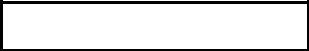 МУНИЦИПАЛЬНОГО ЗАДАНИЯ № 1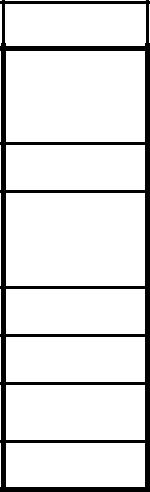 Наименование муниципального учреждения (обособленного подразделения)    Виды деятельности муниципального учреждения (обособленного подразделения)Вид муниципального учреждения(указывается вид муниципального учреждения из базового (отраслевого) перечня)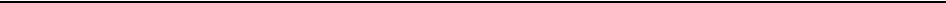 Периодичност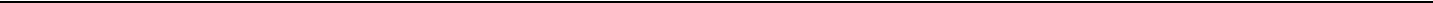 (указывается в соответствии с периодичностью представления отчета о выполнении муниципального задания, установленной в муниципальном задании)КодыФорма поОКУДДата по сводному реестру По ОКВЭД По ОКВЭД По ОКВЭД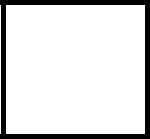 3. Сведения о фактическом достижении показателей, характеризующих объем и (или) качество муниципальной услуги: 3.1. Сведения о фактическом достижении показателей, характеризующих качество муниципальной услуги:3.2. Сведения о фактическом достижении показателей, характеризующих объем муниципальной услуги:3. Сведения о фактическом достижении показателей, характеризующих объем и (или) качество муниципальной услуги: 3.1. Сведения о фактическом достижении показателей, характеризующих качество муниципальной услуги:3.2. Сведения о фактическом достижении показателей, характеризующих объем муниципальной услуги:3. Сведения о фактическом достижении показателей, характеризующих объем и (или) качество муниципальной услуги: 3.1. Сведения о фактическом достижении показателей, характеризующих качество муниципальной услуги:3.2. Сведения о фактическом достижении показателей, характеризующих объем муниципальной услуги:3. Сведения о фактическом достижении показателей, характеризующих объем и (или) качество муниципальной услуги: 3.1. Сведения о фактическом достижении показателей, характеризующих качество муниципальной услуги:3.2. Сведения о фактическом достижении показателей, характеризующих объем муниципальной услуги:3. Сведения о фактическом достижении показателей, характеризующих объем и (или) качество муниципальной услуги: 3.1. Сведения о фактическом достижении показателей, характеризующих качество муниципальной услуги:3.2. Сведения о фактическом достижении показателей, характеризующих объем муниципальной услуги:3. Сведения о фактическом достижении показателей, характеризующих объем и (или) качество муниципальной услуги: 3.1. Сведения о фактическом достижении показателей, характеризующих качество муниципальной услуги:3.2. Сведения о фактическом достижении показателей, характеризующих объем муниципальной услуги:3. Сведения о фактическом достижении показателей, характеризующих объем и (или) качество муниципальной услуги: 3.1. Сведения о фактическом достижении показателей, характеризующих качество муниципальной услуги:3.2. Сведения о фактическом достижении показателей, характеризующих объем муниципальной услуги:3. Сведения о фактическом достижении показателей, характеризующих объем и (или) качество муниципальной услуги: 3.1. Сведения о фактическом достижении показателей, характеризующих качество муниципальной услуги:3.2. Сведения о фактическом достижении показателей, характеризующих объем муниципальной услуги:3. Сведения о фактическом достижении показателей, характеризующих объем и (или) качество муниципальной услуги: 3.1. Сведения о фактическом достижении показателей, характеризующих качество муниципальной услуги:3.2. Сведения о фактическом достижении показателей, характеризующих объем муниципальной услуги:3. Сведения о фактическом достижении показателей, характеризующих объем и (или) качество муниципальной услуги: 3.1. Сведения о фактическом достижении показателей, характеризующих качество муниципальной услуги:3.2. Сведения о фактическом достижении показателей, характеризующих объем муниципальной услуги:3. Сведения о фактическом достижении показателей, характеризующих объем и (или) качество муниципальной услуги: 3.1. Сведения о фактическом достижении показателей, характеризующих качество муниципальной услуги:3.2. Сведения о фактическом достижении показателей, характеризующих объем муниципальной услуги:3.2. Сведения о фактическом достижении показателей, характеризующих объем работы:Руководитель (уполномоченное лицо)   директор                                                                       Пятикопова Р.С.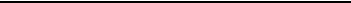 _____1_Номер государственного задания присваивается в информационной системе Министерства финансов Российской Федерации._____2_Формируется при установлении государственного задания на оказание государственной услуги (услуг) и работы (работ) и содержит требования к оказанию государственной услуги (услуг) раздельно по каждой из государственных услуг с указанием порядкового номера раздела._____3_Формируется при установлении государственного задания на оказание государственной услуги (услуг) и работы (работ) и содержит требования к выполнению работы (работ) раздельно по каждой из работ с указанием порядкового номера раздела.на 2018год и на плановый период 20год и на плановый период 20год и на плановый период 20год и на плановый период 20год и на плановый период 201919и 20и 2020годовот " 05" июля20182018г.Часть 1. Сведения об оказываемых муниципальных услугах 2Часть 1. Сведения об оказываемых муниципальных услугах 2Часть 1. Сведения об оказываемых муниципальных услугах 2Часть 1. Сведения об оказываемых муниципальных услугах 2Часть 1. Сведения об оказываемых муниципальных услугах 2Часть 1. Сведения об оказываемых муниципальных услугах 2Раздел11.Наименование муниципальной услугиНаименование муниципальной услугиНаименование муниципальной услугиНаименование муниципальной услугиНаименование муниципальной услугиНаименование муниципальной услугиУникальный номер1.Наименование муниципальной услугиНаименование муниципальной услугиНаименование муниципальной услугиНаименование муниципальной услугиНаименование муниципальной услугиНаименование муниципальной услугиУникальный номер11.787.0Реализация основных общеобразовательных программ начального общего образованияРеализация основных общеобразовательных программ начального общего образованияРеализация основных общеобразовательных программ начального общего образованияРеализация основных общеобразовательных программ начального общего образованияРеализация основных общеобразовательных программ начального общего образованияпо базовому2.Категории потребителей муниципальной услуги     Физические лицаКатегории потребителей муниципальной услуги     Физические лицаКатегории потребителей муниципальной услуги     Физические лицаКатегории потребителей муниципальной услуги     Физические лицаКатегории потребителей муниципальной услуги     Физические лицаКатегории потребителей муниципальной услуги     Физические лица(отраслевому) перечнюПоказатель,Показатель,Показатель качества муниципальной услугиПоказатель качества муниципальной услугиПоказатель качества муниципальной услугиПоказатель качества муниципальной услугиПоказатель качества муниципальной услугиПоказатель качества муниципальной услугиПоказатель, характеризующийПоказатель, характеризующийПоказатель, характеризующийхарактеризующийхарактеризующийотклоне-Показатель, характеризующийПоказатель, характеризующийПоказатель, характеризующийусловия (формы)условия (формы)единицаединицаединицание,содержание муниципальнойсодержание муниципальнойсодержание муниципальнойусловия (формы)условия (формы)единицаединицаединицаутвержденодопусти-ние,Уникальныйсодержание муниципальнойсодержание муниципальнойсодержание муниципальнойоказанияоказанияизмеренияизмеренияизмеренияутвержденодопусти-превы-Уникальныйуслугиоказанияоказаниянаимено-измеренияизмеренияизмерениявисполненомоепревы-номеруслугимуниципальноймуниципальнойнаимено-по ОКЕИпо ОКЕИпо ОКЕИвисполненомоешающеепричинаномермуниципальноймуниципальнойваниепо ОКЕИпо ОКЕИпо ОКЕИмуниципальна(возмож-шающеепричинареестровойуслугиуслугиваниемуниципальна(возмож-допусти-отклоне-реестровойуслугиуслугипоказа-номотчетнуюное)допусти-отклоне-записипоказа-номотчетнуюное)моениязаписителязаданиидатуотклоне-моения(наимено-(наимено-(наимено-Формы образования и формы реализации образовательных программ(наимено-телянаимено-заданиидатуотклоне-(возмож-(наимено-(наимено-(наимено-Формы образования и формы реализации образовательных программ(наимено-наимено-кодкодна годние(возмож-ваниеваниеваниеваниеваниекодкодна годниеное)ваниеваниеваниеваниеваниеное)показателя)показателя)показателя)показателя)значение12345678991011121314707120000131021450711787000301000101000101103---очнаяУровень освоения учащимися основной общеобразовательной программы начального общего образованияпроцентпроцент74474410097,25-Доля родителей (законных представителей), удовлетворенных условиями и качеством предоставляемой услугипроцентпроцент74474495955%-Показатель,Показатель,Показатель объема муниципальной услугиПоказатель объема муниципальной услугиПоказатель объема муниципальной услугиПоказатель объема муниципальной услугиПоказатель объема муниципальной услугиПоказатель объема муниципальной услугиПоказатель объема муниципальной услугиПоказатель, характеризующийПоказатель, характеризующийПоказатель, характеризующийхарактеризующийхарактеризующийотклоне-Показатель, характеризующийПоказатель, характеризующийПоказатель, характеризующийусловия (формы)условия (формы)единицаединицаединицаутверж-ние,Среднисодержание муниципальнойсодержание муниципальнойсодержание муниципальнойусловия (формы)условия (формы)единицаединицаединицаутверж-допусти-ние,СредниУникальнысодержание муниципальнойсодержание муниципальнойсодержание муниципальнойоказанияоказанияизмеренияизмеренияизмеренияизмеренияденоиспол-допусти-превы-йУникальныуслугиоказанияоказаниянаимено-измеренияизмеренияизмеренияизмеренияденоиспол-моепревы-йй номеруслугимуниципальноймуниципальнойнаимено-по ОКЕИпо ОКЕИпо ОКЕИвнено намоешающеепричинаразмерй номермуниципальноймуниципальнойваниепо ОКЕИпо ОКЕИпо ОКЕИвнено на(возмож-шающеепричинаразмерреестровойуслугиуслугиваниемуниципалотчет-(возмож-допусти-отклоне-платыреестровойуслугиуслугипоказа-муниципалотчет-ное)допусти-отклоне-платызаписипоказа-ьномнуюное)моения(цена,записителяьномнуюотклоне-моения(цена,(наимено-(наимено-(наимено-Формы образования и формы реализации образовательных программ(наимено-телянаимено-наимено-заданиидатуотклоне-(возмож-тариф)(наимено-(наимено-(наимено-Формы образования и формы реализации образовательных программ(наимено-наимено-наимено-кодкодзаданиидатуние(возмож-тариф)ваниеваниеваниеваниеваниекодкодна годниеное)ваниеваниеваниеваниеваниена годное)показателя)показателя)показателя)показателя)значение123456789101112131415707120000131021450711787000301000101000101103очнаяЧисло обучающихсячеловек7922802855%--Раздел21.Наименование муниципальной услугиНаименование муниципальной услугиНаименование муниципальной услугиНаименование муниципальной услугиНаименование муниципальной услугиНаименование муниципальной услугиУникальный номер1.Наименование муниципальной услугиНаименование муниципальной услугиНаименование муниципальной услугиНаименование муниципальной услугиНаименование муниципальной услугиНаименование муниципальной услугиУникальный номер11.787.0Реализация основных общеобразовательных программ начального общего образованияРеализация основных общеобразовательных программ начального общего образованияРеализация основных общеобразовательных программ начального общего образованияРеализация основных общеобразовательных программ начального общего образованияРеализация основных общеобразовательных программ начального общего образования2.Категории потребителей муниципальной услуги     Физические лицаКатегории потребителей муниципальной услуги     Физические лицаКатегории потребителей муниципальной услуги     Физические лицаКатегории потребителей муниципальной услуги     Физические лицаКатегории потребителей муниципальной услуги     Физические лицаКатегории потребителей муниципальной услуги     Физические лица(отраслевому) перечнюПоказатель,Показатель,Показатель качества муниципальной услугиПоказатель качества муниципальной услугиПоказатель качества муниципальной услугиПоказатель качества муниципальной услугиПоказатель качества муниципальной услугиПоказатель качества муниципальной услугиПоказатель, характеризующийПоказатель, характеризующийПоказатель, характеризующийхарактеризующийхарактеризующийотклоне-Показатель, характеризующийПоказатель, характеризующийПоказатель, характеризующийусловия (формы)условия (формы)единицаединицаединицание,содержание муниципальнойсодержание муниципальнойсодержание муниципальнойусловия (формы)условия (формы)единицаединицаединицаутвержденодопусти-ние,Уникальныйсодержание муниципальнойсодержание муниципальнойсодержание муниципальнойоказанияоказанияизмеренияизмеренияизмеренияутвержденодопусти-превы-Уникальныйуслугиоказанияоказаниянаимено-измеренияизмеренияизмерениявисполненомоепревы-номеруслугимуниципальноймуниципальнойнаимено-по ОКЕИпо ОКЕИпо ОКЕИвисполненомоешающеепричинаномермуниципальноймуниципальнойваниепо ОКЕИпо ОКЕИпо ОКЕИмуниципальна(возмож-шающеепричинареестровойуслугиуслугиваниемуниципальна(возмож-допусти-отклоне-реестровойуслугиуслугипоказа-номотчетнуюное)допусти-отклоне-записипоказа-номотчетнуюное)моениязаписителязаданиидатуотклоне-моенияМесто обучения(наимено-(наимено-Формы образования и формы реализации образовательных программ(наимено-телянаимено-заданиидатуотклоне-(возмож-Место обучения(наимено-(наимено-Формы образования и формы реализации образовательных программ(наимено-наимено-кодкодна годние(возмож-ваниеваниеваниеваниекодкодна годниеное)ваниеваниеваниеваниеное)показателя)показателя)показателя)значение12345678991011121314707120000131021450711787000301000201009101102Проходящие обучение по состоянию здоровья на дому--очнаяУровень освоения учащимися основной общеобразовательной программы начального общего образованияпроцентпроцент744744100985%-Доля родителей (законных представителей), удовлетворенных условиями и качеством предоставляемой услугипроцентпроцент74474495955%-Показатель,Показатель,Показатель объема муниципальной услугиПоказатель объема муниципальной услугиПоказатель объема муниципальной услугиПоказатель объема муниципальной услугиПоказатель объема муниципальной услугиПоказатель объема муниципальной услугиПоказатель объема муниципальной услугиПоказатель, характеризующийПоказатель, характеризующийПоказатель, характеризующийхарактеризующийхарактеризующийотклоне-Показатель, характеризующийПоказатель, характеризующийПоказатель, характеризующийусловия (формы)условия (формы)единицаединицаединицаутверж-ние,Среднисодержание муниципальнойсодержание муниципальнойсодержание муниципальнойусловия (формы)условия (формы)единицаединицаединицаутверж-допусти-ние,СредниУникальнысодержание муниципальнойсодержание муниципальнойсодержание муниципальнойоказанияоказанияизмеренияизмеренияизмеренияизмеренияденоиспол-допусти-превы-йУникальныуслугиоказанияоказаниянаимено-измеренияизмеренияизмеренияизмеренияденоиспол-моепревы-йй номеруслугимуниципальноймуниципальнойнаимено-по ОКЕИпо ОКЕИпо ОКЕИвнено намоешающеепричинаразмерй номермуниципальноймуниципальнойваниепо ОКЕИпо ОКЕИпо ОКЕИвнено на(возмож-шающеепричинаразмерреестровойуслугиуслугиваниемуниципалотчет-(возмож-допусти-отклоне-платыреестровойуслугиуслугипоказа-муниципалотчет-ное)допусти-отклоне-платызаписипоказа-ьномнуюное)моения(цена,записителяьномнуюотклоне-моения(цена,Место обучения(наимено-(наимено-Формы образования и формы реализации образовательных программ (наимено-телянаимено-наимено-заданиидатуотклоне-(возмож-тариф)Место обучения(наимено-(наимено-Формы образования и формы реализации образовательных программ (наимено-наимено-наимено-кодкодзаданиидатуние(возмож-тариф)ваниеваниеваниеваниекодкодна годниеное)ваниеваниеваниеваниена годное)показателя)показателя)показателя)значение123456789101112131415707120000131021450711787000301000201009101102Проходящие обучение по состоянию здоровья на дому--очнаяЧисло обучающихсячеловек792335%---Раздел31.Наименование муниципальной услугиНаименование муниципальной услугиНаименование муниципальной услугиНаименование муниципальной услугиНаименование муниципальной услугиНаименование муниципальной услугиУникальный номер1.Наименование муниципальной услугиНаименование муниципальной услугиНаименование муниципальной услугиНаименование муниципальной услугиНаименование муниципальной услугиНаименование муниципальной услугиУникальный номер11.787.0Реализация основных общеобразовательных программ начального общего образованияРеализация основных общеобразовательных программ начального общего образованияРеализация основных общеобразовательных программ начального общего образованияРеализация основных общеобразовательных программ начального общего образованияРеализация основных общеобразовательных программ начального общего образованияпо базовому2.Категории потребителей муниципальной услуги     Физические лицаКатегории потребителей муниципальной услуги     Физические лицаКатегории потребителей муниципальной услуги     Физические лицаКатегории потребителей муниципальной услуги     Физические лицаКатегории потребителей муниципальной услуги     Физические лицаКатегории потребителей муниципальной услуги     Физические лица(отраслевому) перечнюПоказатель,Показатель,Показатель качества муниципальной услугиПоказатель качества муниципальной услугиПоказатель качества муниципальной услугиПоказатель качества муниципальной услугиПоказатель качества муниципальной услугиПоказатель качества муниципальной услугиПоказатель, характеризующийПоказатель, характеризующийПоказатель, характеризующийхарактеризующийхарактеризующийотклоне-Показатель, характеризующийПоказатель, характеризующийПоказатель, характеризующийусловия (формы)условия (формы)единицаединицаединицание,содержание муниципальнойсодержание муниципальнойсодержание муниципальнойусловия (формы)условия (формы)единицаединицаединицаутвержденодопусти-ние,Уникальныйсодержание муниципальнойсодержание муниципальнойсодержание муниципальнойоказанияоказанияизмеренияизмеренияизмеренияутвержденодопусти-превы-Уникальныйуслугиоказанияоказаниянаимено-измеренияизмеренияизмерениявисполненомоепревы-номеруслугимуниципальноймуниципальнойнаимено-по ОКЕИпо ОКЕИпо ОКЕИвисполненомоешающеепричинаномермуниципальноймуниципальнойваниепо ОКЕИпо ОКЕИпо ОКЕИмуниципальна(возмож-шающеепричинареестровойуслугиуслугиваниемуниципальна(возмож-допусти-отклоне-реестровойуслугиуслугипоказа-номотчетнуюное)допусти-отклоне-записипоказа-номотчетнуюное)моениязаписителязаданиидатуотклоне-моенияВид образовательной программыКатегория потребителей(наимено-Формы образования и формы реализации образовательных программ(наимено-телянаимено-заданиидатуотклоне-(возмож-Вид образовательной программыКатегория потребителей(наимено-Формы образования и формы реализации образовательных программ(наимено-наимено-кодкодна годние(возмож-ваниеваниеваниекодкодна годниеное)ваниеваниеваниеное)показателя)показателя)значение12345678991011121314707120000131021450711787000100400101005101101Адаптированная образовательная программаОбучающиеся с ограниченными возможностями здоровья (ОВЗ)-Очная-Уровень освоения учащимися основной общеобразовательной программы начального общего образования процентпроцент7447441001005--Доля родителей (законных представителей), удовлетворенных условиями и качеством предоставляемой услугипроцентпроцент74474495955--Показатель,Показатель,Показатель объема муниципальной услугиПоказатель объема муниципальной услугиПоказатель объема муниципальной услугиПоказатель объема муниципальной услугиПоказатель объема муниципальной услугиПоказатель объема муниципальной услугиПоказатель объема муниципальной услугиПоказатель, характеризующийПоказатель, характеризующийПоказатель, характеризующийхарактеризующийхарактеризующийотклоне-Показатель, характеризующийПоказатель, характеризующийПоказатель, характеризующийусловия (формы)условия (формы)единицаединицаединицаутверж-ние,Среднисодержание муниципальнойсодержание муниципальнойсодержание муниципальнойусловия (формы)условия (формы)единицаединицаединицаутверж-допусти-ние,СредниУникальнысодержание муниципальнойсодержание муниципальнойсодержание муниципальнойоказанияоказанияизмеренияизмеренияизмеренияизмеренияденоиспол-допусти-превы-йУникальныуслугиоказанияоказаниянаимено-измеренияизмеренияизмеренияизмеренияденоиспол-моепревы-йй номеруслугимуниципальноймуниципальнойнаимено-по ОКЕИпо ОКЕИпо ОКЕИвнено намоешающеепричинаразмерй номермуниципальноймуниципальнойваниепо ОКЕИпо ОКЕИпо ОКЕИвнено на(возмож-шающеепричинаразмерреестровойуслугиуслугиваниемуниципалотчет-(возмож-допусти-отклоне-платыреестровойуслугиуслугипоказа-муниципалотчет-ное)допусти-отклоне-платызаписипоказа-ьномнуюное)моения(цена,записителяьномнуюотклоне-моения(цена,Вид образовательной программыКатегория потребителей_______(наименование показателя)Формы образования и формы реализации образовательных программ _______(наименование показателя)телянаимено-наимено-заданиидатуотклоне-(возмож-тариф)Вид образовательной программыКатегория потребителей_______(наименование показателя)Формы образования и формы реализации образовательных программ _______(наименование показателя)наимено-наимено-кодкодзаданиидатуние(возмож-тариф)ваниекодкодна годниеное)ваниена годное)значение123456789101112131415707120000131021450711787000100400101005101101Адаптированная образовательная программаОбучающиеся с ограниченными возможностями здоровья (ОВЗ)-Очная-Число обучающихсячеловек792335---Раздел41.Наименование муниципальной услугиНаименование муниципальной услугиНаименование муниципальной услугиНаименование муниципальной услугиНаименование муниципальной услугиНаименование муниципальной услугиУникальный номер1.Наименование муниципальной услугиНаименование муниципальной услугиНаименование муниципальной услугиНаименование муниципальной услугиНаименование муниципальной услугиНаименование муниципальной услугиУникальный номерРеализация основных общеобразовательных программ основного общего образованияРеализация основных общеобразовательных программ основного общего образованияРеализация основных общеобразовательных программ основного общего образованияРеализация основных общеобразовательных программ основного общего образованияРеализация основных общеобразовательных программ основного общего образованияпо базовому11.791.02.Категории потребителей муниципальной услуги     Физические лицаКатегории потребителей муниципальной услуги     Физические лицаКатегории потребителей муниципальной услуги     Физические лицаКатегории потребителей муниципальной услуги     Физические лицаКатегории потребителей муниципальной услуги     Физические лицаКатегории потребителей муниципальной услуги     Физические лица(отраслевому) перечнюПоказатель,Показатель,Показатель качества муниципальной услугиПоказатель качества муниципальной услугиПоказатель качества муниципальной услугиПоказатель качества муниципальной услугиПоказатель качества муниципальной услугиПоказатель качества муниципальной услугиПоказатель, характеризующийПоказатель, характеризующийПоказатель, характеризующийхарактеризующийхарактеризующийотклоне-Показатель, характеризующийПоказатель, характеризующийПоказатель, характеризующийусловия (формы)условия (формы)единицаединицаединицание,содержание муниципальнойсодержание муниципальнойсодержание муниципальнойусловия (формы)условия (формы)единицаединицаединицаутвержденодопусти-ние,Уникальныйсодержание муниципальнойсодержание муниципальнойсодержание муниципальнойоказанияоказанияизмеренияизмеренияизмеренияутвержденодопусти-превы-Уникальныйуслугиоказанияоказаниянаимено-измеренияизмеренияизмерениявисполненомоепревы-номеруслугимуниципальноймуниципальнойнаимено-по ОКЕИпо ОКЕИпо ОКЕИвисполненомоешающеепричинаномермуниципальноймуниципальнойваниепо ОКЕИпо ОКЕИпо ОКЕИмуниципальна(возмож-шающеепричинареестровойуслугиуслугиваниемуниципальна(возмож-допусти-отклоне-реестровойуслугиуслугипоказа-номотчетнуюное)допусти-отклоне-записипоказа-номотчетнуюное)моениязаписителязаданиидатуотклоне-моения(наимено-(наимено-(наимено-Формы образования и формы реализации образовательных программ(наимено-телянаимено-заданиидатуотклоне-(возмож-(наимено-(наимено-(наимено-Формы образования и формы реализации образовательных программ(наимено-наимено-кодкодна годние(возмож-ваниеваниеваниеваниеваниекодкодна годниеное)ваниеваниеваниеваниеваниеное)показателя)показателя)показателя)показателя)значение12345678991011121314707120000131021450711791000301000101004101102--очная-Уровень освоения учащимися основной общеобразовательной программы общего образования процентпроцент74474410097,15--Доля родителей (законных представителей), удовлетворенных условиями и качеством предоставляемой услугипроцентпроцент74474495955--Показатель,Показатель,Показатель объема муниципальной услугиПоказатель объема муниципальной услугиПоказатель объема муниципальной услугиПоказатель объема муниципальной услугиПоказатель объема муниципальной услугиПоказатель объема муниципальной услугиПоказатель объема муниципальной услугиПоказатель, характеризующийПоказатель, характеризующийПоказатель, характеризующийхарактеризующийхарактеризующийотклоне-Показатель, характеризующийПоказатель, характеризующийПоказатель, характеризующийусловия (формы)условия (формы)единицаединицаединицаутверж-ние,Среднисодержание муниципальнойсодержание муниципальнойсодержание муниципальнойусловия (формы)условия (формы)единицаединицаединицаутверж-допусти-ние,СредниУникальнысодержание муниципальнойсодержание муниципальнойсодержание муниципальнойоказанияоказанияизмеренияизмеренияизмеренияизмеренияденоиспол-допусти-превы-йУникальныуслугиоказанияоказанияизмеренияизмеренияизмеренияизмеренияденоиспол-моепревы-йй номеруслугимуниципальноймуниципальнойпо ОКЕИпо ОКЕИпо ОКЕИвнено намоешающеепричинаразмерй номермуниципальноймуниципальнойпо ОКЕИпо ОКЕИпо ОКЕИвнено на(возмож-шающеепричинаразмерреестровойуслугиуслугимуниципалотчет-(возмож-допусти-отклоне-платыреестровойуслугиуслугимуниципалотчет-ное)допусти-отклоне-платызаписиьномнуюное)моения(цена,записиьномнуюотклоне-моения(цена,(наимено-(наимено-(наимено-(наимено-наимено-наимено-заданиидатуотклоне-(возмож-тариф)(наимено-(наимено-(наимено-(наимено-наимено-наимено-кодкодзаданиидатуние(возмож-тариф)ваниеваниеваниеФормы образования и формы реализации образовательных программваниеваниекодкодна годниеное)ваниеваниеваниеФормы образования и формы реализации образовательных программваниеваниена годное)показателя)показателя)показателя)показателя)значение123456789101112131415707120000131021450711791000301000101004101102ОчнаяЧисло обучающихсячеловек7922702725---Раздел51.Наименование муниципальной услугиНаименование муниципальной услугиНаименование муниципальной услугиНаименование муниципальной услугиНаименование муниципальной услугиНаименование муниципальной услугиУникальный номер1.Наименование муниципальной услугиНаименование муниципальной услугиНаименование муниципальной услугиНаименование муниципальной услугиНаименование муниципальной услугиНаименование муниципальной услугиУникальный номерРеализация основных общеобразовательных программ основного общего образованияРеализация основных общеобразовательных программ основного общего образованияРеализация основных общеобразовательных программ основного общего образованияРеализация основных общеобразовательных программ основного общего образованияРеализация основных общеобразовательных программ основного общего образованияпо базовому11.791.02.Категории потребителей муниципальной услуги     Физические лицаКатегории потребителей муниципальной услуги     Физические лицаКатегории потребителей муниципальной услуги     Физические лицаКатегории потребителей муниципальной услуги     Физические лицаКатегории потребителей муниципальной услуги     Физические лицаКатегории потребителей муниципальной услуги     Физические лица(отраслевому) перечнюПоказатель,Показатель,Показатель качества муниципальной услугиПоказатель качества муниципальной услугиПоказатель качества муниципальной услугиПоказатель качества муниципальной услугиПоказатель качества муниципальной услугиПоказатель качества муниципальной услугиПоказатель, характеризующийПоказатель, характеризующийПоказатель, характеризующийхарактеризующийхарактеризующийотклоне-Показатель, характеризующийПоказатель, характеризующийПоказатель, характеризующийусловия (формы)условия (формы)единицаединицаединицание,содержание муниципальнойсодержание муниципальнойсодержание муниципальнойусловия (формы)условия (формы)единицаединицаединицаутвержденодопусти-ние,Уникальныйсодержание муниципальнойсодержание муниципальнойсодержание муниципальнойоказанияоказанияизмеренияизмеренияизмеренияутвержденодопусти-превы-Уникальныйуслугиоказанияоказаниянаимено-измеренияизмеренияизмерениявисполненомоепревы-номеруслугимуниципальноймуниципальнойнаимено-по ОКЕИпо ОКЕИпо ОКЕИвисполненомоешающеепричинаномермуниципальноймуниципальнойваниепо ОКЕИпо ОКЕИпо ОКЕИмуниципальна(возмож-шающеепричинареестровойуслугиуслугиваниемуниципальна(возмож-допусти-отклоне-реестровойуслугиуслугипоказа-номотчетнуюное)допусти-отклоне-записипоказа-номотчетнуюное)моениязаписителязаданиидатуотклоне-моенияМесто обучения(наимено-(наимено-Формы образования и формы реализации образовательных программ(наимено-телянаимено-заданиидатуотклоне-(возмож-Место обучения(наимено-(наимено-Формы образования и формы реализации образовательных программ(наимено-наимено-кодкодна годние(возмож-ваниеваниеваниеваниекодкодна годниеное)ваниеваниеваниеваниеное)показателя)показателя)показателя)значение12345678991011121314707120000131021450711791000301000201003101102Проходящие обучение по состоянию здоровья на дому--Очная-Уровень освоения учащимися основной общеобразовательной программы основного общего образованияпроцентпроцент7447441001005--Доля родителей (законных представителей), удовлетворенных условиями и качеством предоставляемой услугипроцентпроцент74474495955--Показатель,Показатель,Показатель объема муниципальной услугиПоказатель объема муниципальной услугиПоказатель объема муниципальной услугиПоказатель объема муниципальной услугиПоказатель объема муниципальной услугиПоказатель объема муниципальной услугиПоказатель объема муниципальной услугиПоказатель, характеризующийПоказатель, характеризующийПоказатель, характеризующийхарактеризующийхарактеризующийотклоне-Показатель, характеризующийПоказатель, характеризующийПоказатель, характеризующийусловия (формы)условия (формы)единицаединицаединицаутверж-ние,Среднисодержание муниципальнойсодержание муниципальнойсодержание муниципальнойусловия (формы)условия (формы)единицаединицаединицаутверж-допусти-ние,СредниУникальнысодержание муниципальнойсодержание муниципальнойсодержание муниципальнойоказанияоказанияизмеренияизмеренияизмеренияизмеренияденоиспол-допусти-превы-йУникальныуслугиоказанияоказаниянаимено-измеренияизмеренияизмеренияизмеренияденоиспол-моепревы-йй номеруслугимуниципальноймуниципальнойнаимено-по ОКЕИпо ОКЕИпо ОКЕИвнено намоешающеепричинаразмерй номермуниципальноймуниципальнойваниепо ОКЕИпо ОКЕИпо ОКЕИвнено на(возмож-шающеепричинаразмерреестровойуслугиуслугиваниемуниципалотчет-(возмож-допусти-отклоне-платыреестровойуслугиуслугипоказа-муниципалотчет-ное)допусти-отклоне-платызаписипоказа-ьномнуюное)моения(цена,записителяьномнуюотклоне-моения(цена,(наимено-(наимено-Формы образования и формы реализации образовательных программ(наимено-телянаимено-наимено-заданиидатуотклоне-(возмож-тариф)(наимено-(наимено-Формы образования и формы реализации образовательных программ(наимено-наимено-наимено-кодкодзаданиидатуние(возмож-тариф)Место обученияваниеваниеваниеваниекодкодна годниеное)Место обученияваниеваниеваниеваниена годное)показателя)показателя)показателя)значение123456789101112131415707120000131021450711791000301000201003101102Проходящие обучение по состоянию здоровья на дому-Очная-Число обучающихсячеловек792115---Раздел61.Наименование муниципальной услугиНаименование муниципальной услугиНаименование муниципальной услугиНаименование муниципальной услугиНаименование муниципальной услугиНаименование муниципальной услугиУникальный номер1.Наименование муниципальной услугиНаименование муниципальной услугиНаименование муниципальной услугиНаименование муниципальной услугиНаименование муниципальной услугиНаименование муниципальной услугиУникальный номерРеализация основных общеобразовательных программ основного общего образованияРеализация основных общеобразовательных программ основного общего образованияРеализация основных общеобразовательных программ основного общего образованияРеализация основных общеобразовательных программ основного общего образованияРеализация основных общеобразовательных программ основного общего образованияпо базовому11.791.02.Категории потребителей муниципальной услуги     Физические лицаКатегории потребителей муниципальной услуги     Физические лицаКатегории потребителей муниципальной услуги     Физические лицаКатегории потребителей муниципальной услуги     Физические лицаКатегории потребителей муниципальной услуги     Физические лицаКатегории потребителей муниципальной услуги     Физические лица(отраслевому) перечнюПоказатель,Показатель,Показатель качества муниципальной услугиПоказатель качества муниципальной услугиПоказатель качества муниципальной услугиПоказатель качества муниципальной услугиПоказатель качества муниципальной услугиПоказатель качества муниципальной услугиПоказатель, характеризующийПоказатель, характеризующийПоказатель, характеризующийхарактеризующийхарактеризующийотклоне-Показатель, характеризующийПоказатель, характеризующийПоказатель, характеризующийусловия (формы)условия (формы)единицаединицаединицание,содержание муниципальнойсодержание муниципальнойсодержание муниципальнойусловия (формы)условия (формы)единицаединицаединицаутвержденодопусти-ние,Уникальныйсодержание муниципальнойсодержание муниципальнойсодержание муниципальнойоказанияоказанияизмеренияизмеренияизмеренияутвержденодопусти-превы-Уникальныйуслугиоказанияоказаниянаимено-измеренияизмеренияизмерениявисполненомоепревы-номеруслугимуниципальноймуниципальнойнаимено-по ОКЕИпо ОКЕИпо ОКЕИвисполненомоешающеепричинаномермуниципальноймуниципальнойваниепо ОКЕИпо ОКЕИпо ОКЕИмуниципальна(возмож-шающеепричинареестровойуслугиуслугиваниемуниципальна(возмож-допусти-отклоне-реестровойуслугиуслугипоказа-номотчетнуюное)допусти-отклоне-записипоказа-номотчетнуюное)моениязаписителязаданиидатуотклоне-моенияВид образовательной программыКатегория потребителей(наимено-Формы образования и формы реализации образовательных программ(наимено-телянаимено-заданиидатуотклоне-(возмож-Вид образовательной программыКатегория потребителей(наимено-Формы образования и формы реализации образовательных программ(наимено-наимено-кодкодна годние(возмож-ваниеваниеваниекодкодна годниеное)ваниеваниеваниеное)показателя)показателя)значение12345678991011121314707120000131021450711791000100400101009101101Адаптированная образовательная программаОбучающиеся с ограниченными возможностями здоровья (ОВЗ)-Очная-Доля родителей (законных представителей), удовлетворенных условиями и качеством предоставляемой услугипроцентпроцент744744100100---Уровень освоения учащимися основной общеобразовательной программы основного общего образования процентпроцент7447449595---Показатель,Показатель,Показатель объема муниципальной услугиПоказатель объема муниципальной услугиПоказатель объема муниципальной услугиПоказатель объема муниципальной услугиПоказатель объема муниципальной услугиПоказатель объема муниципальной услугиПоказатель объема муниципальной услугиПоказатель, характеризующийПоказатель, характеризующийПоказатель, характеризующийхарактеризующийхарактеризующийотклоне-Показатель, характеризующийПоказатель, характеризующийПоказатель, характеризующийусловия (формы)условия (формы)единицаединицаединицаутверж-ние,Среднисодержание муниципальнойсодержание муниципальнойсодержание муниципальнойусловия (формы)условия (формы)единицаединицаединицаутверж-допусти-ние,СредниУникальнысодержание муниципальнойсодержание муниципальнойсодержание муниципальнойоказанияоказанияизмеренияизмеренияизмеренияизмеренияденоиспол-допусти-превы-йУникальныуслугиоказанияоказаниянаимено-измеренияизмеренияизмеренияизмеренияденоиспол-моепревы-йй номеруслугимуниципальноймуниципальнойнаимено-по ОКЕИпо ОКЕИпо ОКЕИвнено намоешающеепричинаразмерй номермуниципальноймуниципальнойваниепо ОКЕИпо ОКЕИпо ОКЕИвнено на(возмож-шающеепричинаразмерреестровойуслугиуслугиваниемуниципалотчет-(возмож-допусти-отклоне-платыреестровойуслугиуслугипоказа-муниципалотчет-ное)допусти-отклоне-платызаписипоказа-ьномнуюное)моения(цена,записителяьномнуюотклоне-моения(цена,Вид образовательной программыКатегория потребителей(наимено-Формы образования и формы реализации образовательных программ(наимено-телянаимено-наимено-заданиидатуотклоне-(возмож-тариф)Вид образовательной программыКатегория потребителей(наимено-Формы образования и формы реализации образовательных программ(наимено-наимено-наимено-кодкодзаданиидатуние(возмож-тариф)ваниеваниеваниекодкодна годниеное)ваниеваниеваниена годное)показателя)показателя)значение123456789101112131415707120000131021450711791000100400101009101101Адаптированная образовательная программаОбучающиеся с ограниченными возможностями здоровья (ОВЗ)-Очная-Число обучающихсячеловек792005---Раздел81.Наименование муниципальной услугиНаименование муниципальной услугиНаименование муниципальной услугиНаименование муниципальной услугиНаименование муниципальной услугиНаименование муниципальной услугиУникальный номер1.Наименование муниципальной услугиНаименование муниципальной услугиНаименование муниципальной услугиНаименование муниципальной услугиНаименование муниципальной услугиНаименование муниципальной услугиУникальный номерРеализация основных общеобразовательных программ среднего общего образованияРеализация основных общеобразовательных программ среднего общего образованияРеализация основных общеобразовательных программ среднего общего образованияРеализация основных общеобразовательных программ среднего общего образованияРеализация основных общеобразовательных программ среднего общего образованияпо базовому11.794.02.Категории потребителей муниципальной услуги     Физические лицаКатегории потребителей муниципальной услуги     Физические лицаКатегории потребителей муниципальной услуги     Физические лицаКатегории потребителей муниципальной услуги     Физические лицаКатегории потребителей муниципальной услуги     Физические лицаКатегории потребителей муниципальной услуги     Физические лица(отраслевому) перечнюПоказатель,Показатель,Показатель качества муниципальной услугиПоказатель качества муниципальной услугиПоказатель качества муниципальной услугиПоказатель качества муниципальной услугиПоказатель качества муниципальной услугиПоказатель качества муниципальной услугиПоказатель, характеризующийПоказатель, характеризующийПоказатель, характеризующийхарактеризующийхарактеризующийотклоне-Показатель, характеризующийПоказатель, характеризующийПоказатель, характеризующийусловия (формы)условия (формы)единицаединицаединицание,содержание муниципальнойсодержание муниципальнойсодержание муниципальнойусловия (формы)условия (формы)единицаединицаединицаутвержденодопусти-ние,Уникальныйсодержание муниципальнойсодержание муниципальнойсодержание муниципальнойоказанияоказанияизмеренияизмеренияизмеренияутвержденодопусти-превы-Уникальныйуслугиоказанияоказаниянаимено-измеренияизмеренияизмерениявисполненомоепревы-номеруслугимуниципальноймуниципальнойнаимено-по ОКЕИпо ОКЕИпо ОКЕИвисполненомоешающеепричинаномермуниципальноймуниципальнойваниепо ОКЕИпо ОКЕИпо ОКЕИмуниципальна(возмож-шающеепричинареестровойуслугиуслугиваниемуниципальна(возмож-допусти-отклоне-реестровойуслугиуслугипоказа-номотчетнуюное)допусти-отклоне-записипоказа-номотчетнуюное)моениязаписителязаданиидатуотклоне-моения(наимено-(наимено-(наимено-Формы образования и формы реализации образовательных программ(наимено-телянаимено-заданиидатуотклоне-(возмож-(наимено-(наимено-(наимено-Формы образования и формы реализации образовательных программ(наимено-наимено-кодкодна годние(возмож-ваниеваниеваниеваниеваниекодкодна годниеное)ваниеваниеваниеваниеваниеное)показателя)показателя)показателя)показателя)значение12345678991011121314707120000131021450711794000301000101001101102---Очная-Уровень освоения учащимися основной общеобразовательной программы среднего общего образования процентпроцент7447441001005--Доля родителей (законных представителей), удовлетворенных условиями и качеством предоставляемой услугипроцентпроцент74474495955--Показатель,Показатель,Показатель объема муниципальной услугиПоказатель объема муниципальной услугиПоказатель объема муниципальной услугиПоказатель объема муниципальной услугиПоказатель объема муниципальной услугиПоказатель объема муниципальной услугиПоказатель объема муниципальной услугиПоказатель, характеризующийПоказатель, характеризующийПоказатель, характеризующийхарактеризующийхарактеризующийотклоне-Показатель, характеризующийПоказатель, характеризующийПоказатель, характеризующийусловия (формы)условия (формы)единицаединицаединицаутверж-ние,Среднисодержание муниципальнойсодержание муниципальнойсодержание муниципальнойусловия (формы)условия (формы)единицаединицаединицаутверж-допусти-ние,СредниУникальнысодержание муниципальнойсодержание муниципальнойсодержание муниципальнойоказанияоказанияизмеренияизмеренияизмеренияизмеренияденоиспол-допусти-превы-йУникальныуслугиоказанияоказаниянаимено-измеренияизмеренияизмеренияизмеренияденоиспол-моепревы-йй номеруслугимуниципальноймуниципальнойнаимено-по ОКЕИпо ОКЕИпо ОКЕИвнено намоешающеепричинаразмерй номермуниципальноймуниципальнойваниепо ОКЕИпо ОКЕИпо ОКЕИвнено на(возмож-шающеепричинаразмерреестровойуслугиуслугиваниемуниципалотчет-(возмож-допусти-отклоне-платыреестровойуслугиуслугипоказа-муниципалотчет-ное)допусти-отклоне-платызаписипоказа-ьномнуюное)моения(цена,записителяьномнуюотклоне-моения(цена,(наимено-(наимено-(наимено-Формы образования и формы реализации образовательных программ(наимено-телянаимено-наимено-заданиидатуотклоне-(возмож-тариф)(наимено-(наимено-(наимено-Формы образования и формы реализации образовательных программ(наимено-наимено-наимено-кодкодзаданиидатуние(возмож-тариф)ваниеваниеваниеваниеваниекодкодна годниеное)ваниеваниеваниеваниеваниена годное)показателя)показателя)показателя)показателя)значение123456789101112131415707120000131021450711794000301000101001101102---ОчнаяЧисло обучающихсячеловек792005---Раздел91.Наименование муниципальной услугиНаименование муниципальной услугиНаименование муниципальной услугиНаименование муниципальной услугиНаименование муниципальной услугиНаименование муниципальной услугиУникальный номер1.Наименование муниципальной услугиНаименование муниципальной услугиНаименование муниципальной услугиНаименование муниципальной услугиНаименование муниципальной услугиНаименование муниципальной услугиУникальный номерРеализация основных общеобразовательных программ среднего общего образованияРеализация основных общеобразовательных программ среднего общего образованияРеализация основных общеобразовательных программ среднего общего образованияРеализация основных общеобразовательных программ среднего общего образованияРеализация основных общеобразовательных программ среднего общего образованияпо базовому11.794.02.Категории потребителей муниципальной услуги     Физические лицаКатегории потребителей муниципальной услуги     Физические лицаКатегории потребителей муниципальной услуги     Физические лицаКатегории потребителей муниципальной услуги     Физические лицаКатегории потребителей муниципальной услуги     Физические лицаКатегории потребителей муниципальной услуги     Физические лица(отраслевому) перечнюПоказатель,Показатель,Показатель качества муниципальной услугиПоказатель качества муниципальной услугиПоказатель качества муниципальной услугиПоказатель качества муниципальной услугиПоказатель качества муниципальной услугиПоказатель качества муниципальной услугиПоказатель, характеризующийПоказатель, характеризующийПоказатель, характеризующийхарактеризующийхарактеризующийотклоне-Показатель, характеризующийПоказатель, характеризующийПоказатель, характеризующийусловия (формы)условия (формы)единицаединицаединицание,содержание муниципальнойсодержание муниципальнойсодержание муниципальнойусловия (формы)условия (формы)единицаединицаединицаутвержденодопусти-ние,Уникальныйсодержание муниципальнойсодержание муниципальнойсодержание муниципальнойоказанияоказанияизмеренияизмеренияизмеренияутвержденодопусти-превы-Уникальныйуслугиоказанияоказаниянаимено-измеренияизмеренияизмерениявисполненомоепревы-номеруслугимуниципальноймуниципальнойнаимено-по ОКЕИпо ОКЕИпо ОКЕИвисполненомоешающеепричинаномермуниципальноймуниципальнойваниепо ОКЕИпо ОКЕИпо ОКЕИмуниципальна(возмож-шающеепричинареестровойуслугиуслугиваниемуниципальна(возмож-допусти-отклоне-реестровойуслугиуслугипоказа-номотчетнуюное)допусти-отклоне-записипоказа-номотчетнуюное)моениязаписителязаданиидатуотклоне-моенияВид образовательной программы(наимено-(наимено-Формы образования и формы реализации образовательных программ(наимено-телянаимено-заданиидатуотклоне-(возмож-Вид образовательной программы(наимено-(наимено-Формы образования и формы реализации образовательных программ(наимено-наимено-кодкодна годние(возмож-ваниеваниеваниеваниекодкодна годниеное)ваниеваниеваниеваниеное)показателя)показателя)показателя)значение12345678991011121314707120000131021450711794000201000101002101101Образовательная программа, обеспечивающая углубленное изучение отдельных учебных предметов, предметных областей (профильное обучение)ОчнаяУровень освоения учащимися основной общеобразовательной программы среднего общего образования процентпроцент74474410092,95--Доля родителей (законных представителей), удовлетворенных условиями и качеством предоставляемой услугипроцентпроцент74474495955--Показатель,Показатель,Показатель объема муниципальной услугиПоказатель объема муниципальной услугиПоказатель объема муниципальной услугиПоказатель объема муниципальной услугиПоказатель объема муниципальной услугиПоказатель объема муниципальной услугиПоказатель объема муниципальной услугиПоказатель, характеризующийПоказатель, характеризующийПоказатель, характеризующийхарактеризующийхарактеризующийотклоне-Показатель, характеризующийПоказатель, характеризующийПоказатель, характеризующийусловия (формы)условия (формы)единицаединицаединицаутверж-ние,Среднисодержание муниципальнойсодержание муниципальнойсодержание муниципальнойусловия (формы)условия (формы)единицаединицаединицаутверж-допусти-ние,СредниУникальнысодержание муниципальнойсодержание муниципальнойсодержание муниципальнойоказанияоказанияизмеренияизмеренияизмеренияизмеренияденоиспол-допусти-превы-йУникальныуслугиоказанияоказаниянаимено-измеренияизмеренияизмеренияизмеренияденоиспол-моепревы-йй номеруслугимуниципальноймуниципальнойнаимено-по ОКЕИпо ОКЕИпо ОКЕИвнено намоешающеепричинаразмерй номермуниципальноймуниципальнойваниепо ОКЕИпо ОКЕИпо ОКЕИвнено на(возмож-шающеепричинаразмерреестровойуслугиуслугиваниемуниципалотчет-(возмож-допусти-отклоне-платыреестровойуслугиуслугипоказа-муниципалотчет-ное)допусти-отклоне-платызаписипоказа-ьномнуюное)моения(цена,записителяьномнуюотклоне-моения(цена,Вид образовательной программы(наимено-(наимено-Формы образования и формы реализации образовательных программ(наимено-телянаимено-наимено-заданиидатуотклоне-(возмож-тариф)Вид образовательной программы(наимено-(наимено-Формы образования и формы реализации образовательных программ(наимено-наимено-наимено-кодкодзаданиидатуние(возмож-тариф)ваниеваниеваниеваниекодкодна годниеное)ваниеваниеваниеваниена годное)показателя)показателя)показателя)значение123456789101112131415707120000131021450711794000201000101002101101Образовательная программа, обеспечивающая углубленное изучение отдельных учебных предметов, предметных областей (профильное обучение)ОчнаяЧисло обучающихсячеловек79225255---Раздел101.Наименование муниципальной услугиНаименование муниципальной услугиНаименование муниципальной услугиНаименование муниципальной услугиНаименование муниципальной услугиНаименование муниципальной услугиУникальный номер1.Наименование муниципальной услугиНаименование муниципальной услугиНаименование муниципальной услугиНаименование муниципальной услугиНаименование муниципальной услугиНаименование муниципальной услугиУникальный номерРеализация основных общеобразовательных программ среднего общего образованияРеализация основных общеобразовательных программ среднего общего образованияРеализация основных общеобразовательных программ среднего общего образованияРеализация основных общеобразовательных программ среднего общего образованияРеализация основных общеобразовательных программ среднего общего образованияпо базовому11.794.02.Категории потребителей муниципальной услуги     Физические лицаКатегории потребителей муниципальной услуги     Физические лицаКатегории потребителей муниципальной услуги     Физические лицаКатегории потребителей муниципальной услуги     Физические лицаКатегории потребителей муниципальной услуги     Физические лицаКатегории потребителей муниципальной услуги     Физические лица(отраслевому) перечнюПоказатель,Показатель,Показатель качества муниципальной услугиПоказатель качества муниципальной услугиПоказатель качества муниципальной услугиПоказатель качества муниципальной услугиПоказатель качества муниципальной услугиПоказатель качества муниципальной услугиПоказатель, характеризующийПоказатель, характеризующийПоказатель, характеризующийхарактеризующийхарактеризующийотклоне-Показатель, характеризующийПоказатель, характеризующийПоказатель, характеризующийусловия (формы)условия (формы)единицаединицаединицание,содержание муниципальнойсодержание муниципальнойсодержание муниципальнойусловия (формы)условия (формы)единицаединицаединицаутвержденодопусти-ние,Уникальныйсодержание муниципальнойсодержание муниципальнойсодержание муниципальнойоказанияоказанияизмеренияизмеренияизмеренияутвержденодопусти-превы-Уникальныйуслугиоказанияоказаниянаимено-измеренияизмеренияизмерениявисполненомоепревы-номеруслугимуниципальноймуниципальнойнаимено-по ОКЕИпо ОКЕИпо ОКЕИвисполненомоешающеепричинаномермуниципальноймуниципальнойваниепо ОКЕИпо ОКЕИпо ОКЕИмуниципальна(возмож-шающеепричинареестровойуслугиуслугиваниемуниципальна(возмож-допусти-отклоне-реестровойуслугиуслугипоказа-номотчетнуюное)допусти-отклоне-записипоказа-номотчетнуюное)моениязаписителязаданиидатуотклоне-моенияВид образовательной программы(наимено-(наимено-Формы образования и формы реализации образовательных программ(наимено-телянаимено-заданиидатуотклоне-(возмож-Вид образовательной программы(наимено-(наимено-Формы образования и формы реализации образовательных программ(наимено-наимено-кодкодна годние(возмож-ваниеваниеваниеваниекодкодна годниеное)ваниеваниеваниеваниеное)показателя)показателя)показателя)значение12345678991011121314707120000131021450711787000301000201009101102Проходящие обучение по состоянию здоровья на домуОчнаяУровень освоения учащимися основной общеобразовательной программы среднего общего образования процентпроцент7447441001005--Доля родителей (законных представителей), удовлетворенных условиями и качеством предоставляемой услугипроцентпроцент74474495955--Показатель,Показатель,Показатель объема муниципальной услугиПоказатель объема муниципальной услугиПоказатель объема муниципальной услугиПоказатель объема муниципальной услугиПоказатель объема муниципальной услугиПоказатель объема муниципальной услугиПоказатель объема муниципальной услугиПоказатель, характеризующийПоказатель, характеризующийПоказатель, характеризующийхарактеризующийхарактеризующийотклоне-Показатель, характеризующийПоказатель, характеризующийПоказатель, характеризующийусловия (формы)условия (формы)единицаединицаединицаутверж-ние,Среднисодержание муниципальнойсодержание муниципальнойсодержание муниципальнойусловия (формы)условия (формы)единицаединицаединицаутверж-допусти-ние,СредниУникальнысодержание муниципальнойсодержание муниципальнойсодержание муниципальнойоказанияоказанияизмеренияизмеренияизмеренияизмеренияденоиспол-допусти-превы-йУникальныуслугиоказанияоказаниянаимено-измеренияизмеренияизмеренияизмеренияденоиспол-моепревы-йй номеруслугимуниципальноймуниципальнойнаимено-по ОКЕИпо ОКЕИпо ОКЕИвнено намоешающеепричинаразмерй номермуниципальноймуниципальнойваниепо ОКЕИпо ОКЕИпо ОКЕИвнено на(возмож-шающеепричинаразмерреестровойуслугиуслугиваниемуниципалотчет-(возмож-допусти-отклоне-платыреестровойуслугиуслугипоказа-муниципалотчет-ное)допусти-отклоне-платызаписипоказа-ьномнуюное)моения(цена,записителяьномнуюотклоне-моения(цена,Вид образовательной программыКатегория потребителей(наимено-Формы образования и формы реализации образовательных программ(наимено-телянаимено-наимено-заданиидатуотклоне-(возмож-тариф)Вид образовательной программыКатегория потребителей(наимено-Формы образования и формы реализации образовательных программ(наимено-наимено-наимено-кодкодзаданиидатуние(возмож-тариф)ваниеваниеваниекодкодна годниеное)ваниеваниеваниена годное)показателя)показателя)значение123456789101112131415707120000131021450711787000301000201009101102Проходящие обучение по состоянию здоровья на домуочнаяЧисло обучающихсячеловек792225---Раздел111.Наименование муниципальной услугиНаименование муниципальной услугиНаименование муниципальной услугиНаименование муниципальной услугиНаименование муниципальной услугиНаименование муниципальной услугиУникальный номер1.Наименование муниципальной услугиНаименование муниципальной услугиНаименование муниципальной услугиНаименование муниципальной услугиНаименование муниципальной услугиНаименование муниципальной услугиУникальный номерРеализация дополнительных общеразвивающих программРеализация дополнительных общеразвивающих программРеализация дополнительных общеразвивающих программРеализация дополнительных общеразвивающих программРеализация дополнительных общеразвивающих программпо базовому11.Г42.02.Категории потребителей муниципальной услуги     Физические лицаКатегории потребителей муниципальной услуги     Физические лицаКатегории потребителей муниципальной услуги     Физические лицаКатегории потребителей муниципальной услуги     Физические лицаКатегории потребителей муниципальной услуги     Физические лицаКатегории потребителей муниципальной услуги     Физические лица(отраслевому) перечнюПоказатель,Показатель,Показатель качества муниципальной услугиПоказатель качества муниципальной услугиПоказатель качества муниципальной услугиПоказатель качества муниципальной услугиПоказатель качества муниципальной услугиПоказатель качества муниципальной услугиПоказатель, характеризующийПоказатель, характеризующийПоказатель, характеризующийхарактеризующийхарактеризующийотклоне-Показатель, характеризующийПоказатель, характеризующийПоказатель, характеризующийусловия (формы)условия (формы)единицаединицаединицание,содержание муниципальнойсодержание муниципальнойсодержание муниципальнойусловия (формы)условия (формы)единицаединицаединицаутвержденодопусти-ние,Уникальныйсодержание муниципальнойсодержание муниципальнойсодержание муниципальнойоказанияоказанияизмеренияизмеренияизмеренияутвержденодопусти-превы-Уникальныйуслугиоказанияоказаниянаимено-измеренияизмеренияизмерениявисполненомоепревы-номеруслугимуниципальноймуниципальнойнаимено-по ОКЕИпо ОКЕИпо ОКЕИвисполненомоешающеепричинаномермуниципальноймуниципальнойваниепо ОКЕИпо ОКЕИпо ОКЕИмуниципальна(возмож-шающеепричинареестровойуслугиуслугиваниемуниципальна(возмож-допусти-отклоне-реестровойуслугиуслугипоказа-номотчетнуюное)допусти-отклоне-записипоказа-номотчетнуюное)моениязаписителязаданиидатуотклоне-моения(наимено-(наимено-(наимено-Формы образования и формы реализации образовательных программ(наимено-телянаимено-заданиидатуотклоне-(возмож-(наимено-(наимено-(наимено-Формы образования и формы реализации образовательных программ(наимено-наимено-кодкодна годние(возмож-ваниеваниеваниеваниеваниекодкодна годниеное)ваниеваниеваниеваниеваниеное)показателя)показателя)показателя)показателя)значение12345678991011121314707120000131021450711Г42001000300701007100103---ОчнаяСохранение контингента обучающихсяпроцентпроцент7447441001005--Показатель,Показатель,Показатель объема муниципальной услугиПоказатель объема муниципальной услугиПоказатель объема муниципальной услугиПоказатель объема муниципальной услугиПоказатель объема муниципальной услугиПоказатель объема муниципальной услугиПоказатель объема муниципальной услугиПоказатель, характеризующийПоказатель, характеризующийПоказатель, характеризующийхарактеризующийхарактеризующийотклоне-Показатель, характеризующийПоказатель, характеризующийПоказатель, характеризующийусловия (формы)условия (формы)единицаединицаединицаутверж-ние,Среднисодержание муниципальнойсодержание муниципальнойсодержание муниципальнойусловия (формы)условия (формы)единицаединицаединицаутверж-допусти-ние,СредниУникальнысодержание муниципальнойсодержание муниципальнойсодержание муниципальнойоказанияоказанияизмеренияизмеренияизмеренияизмеренияденоиспол-допусти-превы-йУникальныуслугиоказанияоказаниянаимено-измеренияизмеренияизмеренияизмеренияденоиспол-моепревы-йй номеруслугимуниципальноймуниципальнойнаимено-по ОКЕИпо ОКЕИпо ОКЕИвнено намоешающеепричинаразмерй номермуниципальноймуниципальнойваниепо ОКЕИпо ОКЕИпо ОКЕИвнено на(возмож-шающеепричинаразмерреестровойуслугиуслугиваниемуниципалотчет-(возмож-допусти-отклоне-платыреестровойуслугиуслугипоказа-муниципалотчет-ное)допусти-отклоне-платызаписипоказа-ьномнуюное)моения(цена,записителяьномнуюотклоне-моения(цена,(наимено-телянаимено-наимено-заданиидатуотклоне-(возмож-тариф)(наимено-наимено-наимено-кодкодзаданиидатуние(возмож-тариф)(наимено-(наимено-(наимено-Формы образования и формы реализации образовательных программваниеваниекодкодна годниеное)(наимено-(наимено-(наимено-Формы образования и формы реализации образовательных программваниеваниена годное)вание показателя)вание показателя)вание показателя)показателя)значение123456789101112131415707120000131021450711Г42001000300701007100103ОчнаяКоличество человеко-часовЧеловеко-час53938885388855---Раздел121.Наименование муниципальной услугиНаименование муниципальной услугиНаименование муниципальной услугиНаименование муниципальной услугиНаименование муниципальной услугиНаименование муниципальной услугиУникальный номер1.Наименование муниципальной услугиНаименование муниципальной услугиНаименование муниципальной услугиНаименование муниципальной услугиНаименование муниципальной услугиНаименование муниципальной услугиУникальный номерОрганизация отдыха детей и молодежиОрганизация отдыха детей и молодежиОрганизация отдыха детей и молодежиОрганизация отдыха детей и молодежиОрганизация отдыха детей и молодежипо базовому10.028.02.Категории потребителей муниципальной услуги     Физические лицаКатегории потребителей муниципальной услуги     Физические лицаКатегории потребителей муниципальной услуги     Физические лицаКатегории потребителей муниципальной услуги     Физические лицаКатегории потребителей муниципальной услуги     Физические лицаКатегории потребителей муниципальной услуги     Физические лица(отраслевому) перечнюПоказатель,Показатель,Показатель качества муниципальной услугиПоказатель качества муниципальной услугиПоказатель качества муниципальной услугиПоказатель качества муниципальной услугиПоказатель качества муниципальной услугиПоказатель качества муниципальной услугиПоказатель, характеризующийПоказатель, характеризующийПоказатель, характеризующийхарактеризующийхарактеризующийотклоне-Показатель, характеризующийПоказатель, характеризующийПоказатель, характеризующийусловия (формы)условия (формы)единицаединицаединицание,содержание муниципальнойсодержание муниципальнойсодержание муниципальнойусловия (формы)условия (формы)единицаединицаединицаутвержденодопусти-ние,Уникальныйсодержание муниципальнойсодержание муниципальнойсодержание муниципальнойоказанияоказанияизмеренияизмеренияизмеренияутвержденодопусти-превы-Уникальныйуслугиоказанияоказаниянаимено-измеренияизмеренияизмерениявисполненомоепревы-номеруслугимуниципальноймуниципальнойнаимено-по ОКЕИпо ОКЕИпо ОКЕИвисполненомоешающеепричинаномермуниципальноймуниципальнойваниепо ОКЕИпо ОКЕИпо ОКЕИмуниципальна(возмож-шающеепричинареестровойуслугиуслугиваниемуниципальна(возмож-допусти-отклоне-реестровойуслугиуслугипоказа-номотчетнуюное)допусти-отклоне-записипоказа-номотчетнуюное)моениязаписителязаданиидатуотклоне-моения(наимено-(наимено-(наимено-Справочник форм(условий) оказания услуги(наимено-телянаимено-заданиидатуотклоне-(возмож-(наимено-(наимено-(наимено-Справочник форм(условий) оказания услуги(наимено-наимено-кодкодна годние(возмож-ваниеваниеваниеваниеваниекодкодна годниеное)ваниеваниеваниеваниеваниеное)показателя)показателя)показателя)показателя)значение12345678991011121314707120000131021450710028000000000002005101103---В каникулярное время с дневным пребыванием------Показатель,Показатель,Показатель объема муниципальной услугиПоказатель объема муниципальной услугиПоказатель объема муниципальной услугиПоказатель объема муниципальной услугиПоказатель объема муниципальной услугиПоказатель объема муниципальной услугиПоказатель объема муниципальной услугиПоказатель, характеризующийПоказатель, характеризующийПоказатель, характеризующийхарактеризующийхарактеризующийотклоне-Показатель, характеризующийПоказатель, характеризующийПоказатель, характеризующийусловия (формы)условия (формы)единицаединицаединицаутверж-ние,Среднисодержание муниципальнойсодержание муниципальнойсодержание муниципальнойусловия (формы)условия (формы)единицаединицаединицаутверж-допусти-ние,СредниУникальнысодержание муниципальнойсодержание муниципальнойсодержание муниципальнойоказанияоказанияизмеренияизмеренияизмеренияизмеренияденоиспол-допусти-превы-йУникальныуслугиоказанияоказаниянаимено-измеренияизмеренияизмеренияизмеренияденоиспол-моепревы-йй номеруслугимуниципальноймуниципальнойнаимено-по ОКЕИпо ОКЕИпо ОКЕИвнено намоешающеепричинаразмерй номермуниципальноймуниципальнойваниепо ОКЕИпо ОКЕИпо ОКЕИвнено на(возмож-шающеепричинаразмерреестровойуслугиуслугиваниемуниципалотчет-(возмож-допусти-отклоне-платыреестровойуслугиуслугипоказа-муниципалотчет-ное)допусти-отклоне-платызаписипоказа-ьномнуюное)моения(цена,записителяьномнуюотклоне-моения(цена,(наимено-(наимено-(наимено-Справочник форм(условий) оказания услуги(наимено-телянаимено-наимено-заданиидатуотклоне-(возмож-тариф)(наимено-(наимено-(наимено-Справочник форм(условий) оказания услуги(наимено-наимено-наимено-кодкодзаданиидатуние(возмож-тариф)ваниеваниеваниеваниеваниекодкодна годниеное)ваниеваниеваниеваниеваниена годное)показателя)показателя)показателя)показателя)значение123456789101112131415707120000131021450710028000000000002005101103---В каникулярное время с дневным пребыванием-Число человеко-дней пребыванияЧеловеко-день540120х21=2520120х21=25205---Часть 2. Сведения о выполняемых работах 3Часть 2. Сведения о выполняемых работах 3Часть 2. Сведения о выполняемых работах 3Часть 2. Сведения о выполняемых работах 3Часть 2. Сведения о выполняемых работах 3Часть 2. Сведения о выполняемых работах 3Часть 2. Сведения о выполняемых работах 3Часть 2. Сведения о выполняемых работах 3Часть 2. Сведения о выполняемых работах 3Часть 2. Сведения о выполняемых работах 3Часть 2. Сведения о выполняемых работах 3РазделРазделРаздел1. Наименование работы1. Наименование работы1. Наименование работыУникальный номерУникальный номерУникальный номер1. Наименование работы1. Наименование работы1. Наименование работыУникальный номерУникальный номерУникальный номерпо базовомупо базовому2. Категории потребителей работы2. Категории потребителей работы2. Категории потребителей работы2. Категории потребителей работы2. Категории потребителей работы(отраслевому) перечню(отраслевому) перечню(отраслевому) перечню3. Сведения о фактическом достижении показателей, характеризующих объем и (или) качество работы:3. Сведения о фактическом достижении показателей, характеризующих объем и (или) качество работы:3. Сведения о фактическом достижении показателей, характеризующих объем и (или) качество работы:3. Сведения о фактическом достижении показателей, характеризующих объем и (или) качество работы:3. Сведения о фактическом достижении показателей, характеризующих объем и (или) качество работы:3. Сведения о фактическом достижении показателей, характеризующих объем и (или) качество работы:3. Сведения о фактическом достижении показателей, характеризующих объем и (или) качество работы:3. Сведения о фактическом достижении показателей, характеризующих объем и (или) качество работы:3. Сведения о фактическом достижении показателей, характеризующих объем и (или) качество работы:3. Сведения о фактическом достижении показателей, характеризующих объем и (или) качество работы:3. Сведения о фактическом достижении показателей, характеризующих объем и (или) качество работы:3. Сведения о фактическом достижении показателей, характеризующих объем и (или) качество работы:3. Сведения о фактическом достижении показателей, характеризующих объем и (или) качество работы:3. Сведения о фактическом достижении показателей, характеризующих объем и (или) качество работы:3. Сведения о фактическом достижении показателей, характеризующих объем и (или) качество работы:3. Сведения о фактическом достижении показателей, характеризующих объем и (или) качество работы:3. Сведения о фактическом достижении показателей, характеризующих объем и (или) качество работы:3. Сведения о фактическом достижении показателей, характеризующих объем и (или) качество работы:3. Сведения о фактическом достижении показателей, характеризующих объем и (или) качество работы:3. Сведения о фактическом достижении показателей, характеризующих объем и (или) качество работы:3.1. Сведения о фактическом достижении показателей, характеризующих качество работы:3.1. Сведения о фактическом достижении показателей, характеризующих качество работы:3.1. Сведения о фактическом достижении показателей, характеризующих качество работы:3.1. Сведения о фактическом достижении показателей, характеризующих качество работы:3.1. Сведения о фактическом достижении показателей, характеризующих качество работы:3.1. Сведения о фактическом достижении показателей, характеризующих качество работы:3.1. Сведения о фактическом достижении показателей, характеризующих качество работы:3.1. Сведения о фактическом достижении показателей, характеризующих качество работы:3.1. Сведения о фактическом достижении показателей, характеризующих качество работы:3.1. Сведения о фактическом достижении показателей, характеризующих качество работы:3.1. Сведения о фактическом достижении показателей, характеризующих качество работы:3.1. Сведения о фактическом достижении показателей, характеризующих качество работы:3.1. Сведения о фактическом достижении показателей, характеризующих качество работы:3.1. Сведения о фактическом достижении показателей, характеризующих качество работы:3.1. Сведения о фактическом достижении показателей, характеризующих качество работы:3.1. Сведения о фактическом достижении показателей, характеризующих качество работы:3.1. Сведения о фактическом достижении показателей, характеризующих качество работы:Показатель,Показатель,Показатель качества работыПоказатель качества работыПоказатель качества работыПоказатель качества работыПоказатель,Показатель,отклоне-отклоне-Показатель, характеризующийПоказатель, характеризующийПоказатель, характеризующийПоказатель, характеризующийПоказатель, характеризующийПоказатель, характеризующийхарактеризующийхарактеризующийединицаединицаотклоне-отклоне-Показатель, характеризующийПоказатель, характеризующийПоказатель, характеризующийПоказатель, характеризующийПоказатель, характеризующийПоказатель, характеризующийхарактеризующийхарактеризующийединицаединицание,ние,содержание работысодержание работысодержание работысодержание работысодержание работысодержание работыусловия (формы)условия (формы)измеренияизмеренияизмерениядопусти-ние,ние,Уникальныйсодержание работысодержание работысодержание работысодержание работысодержание работысодержание работыусловия (формы)условия (формы)измеренияизмеренияизмеренияутвержденоутвержденодопусти-превы-превы-Уникальныйвыполнения работывыполнения работынаимено-наимено-наимено-по ОКЕИпо ОКЕИпо ОКЕИутвержденоутвержденоисполненомоепревы-превы-номервыполнения работывыполнения работынаимено-наимено-наимено-по ОКЕИпо ОКЕИпо ОКЕИв государст-в государст-исполненомоешающеешающеепричинаномерваниеваниеваниев государст-в государст-на(возмож-шающеешающеепричинареестровойваниеваниеваниевенномвенномна(возмож-допусти-допусти-отклоне-реестровойпоказа-показа-показа-венномвенномотчетнуюное)допусти-допусти-отклоне-записипоказа-показа-показа-заданиизаданииотчетнуюное)моемоениязаписи(наимено-(наимено-(наимено-(наимено-(наимено-(наимено-(наимено-(наимено-телятелятелянаимено-наимено-заданиизаданиидатуотклоне-моемоения(наимено-(наимено-(наимено-(наимено-(наимено-(наимено-(наимено-(наимено-телятелятелянаимено-наимено-кодкодна годна годдатуотклоне-(возмож-(возмож-ваниеваниеваниеваниеваниеваниекодкодна годна годние(возмож-(возмож-показателя)показателя)показателя)показателя)показателя)показателя)показателя)показателя)ваниениеное)ное)показателя)показателя)показателя)показателя)показателя)показателя)показателя)показателя)ное)ное)показателя)показателя)показателя)показателя)показателя)показателя)показателя)показателя)значениезначениезначениезначение1233445678891011121314Показатель,Показатель,Показатель объема работыПоказатель объема работыПоказатель объема работыПоказатель,Показатель,отклоне-Показатель, характеризующийПоказатель, характеризующийПоказатель, характеризующийхарактеризующийхарактеризующийединицаединицаотклоне-Показатель, характеризующийПоказатель, характеризующийПоказатель, характеризующийхарактеризующийхарактеризующийединицаединицание,содержание работысодержание работысодержание работыусловия (формы)условия (формы)измеренияизмеренияизмерениядопусти-ние,Уникальныйсодержание работысодержание работысодержание работыусловия (формы)условия (формы)измеренияизмеренияизмеренияутвержденодопусти-превы-Уникальныйвыполнения работывыполнения работынаимено-по ОКЕИпо ОКЕИпо ОКЕИутвержденоисполненомоепревы-номервыполнения работывыполнения работынаимено-по ОКЕИпо ОКЕИпо ОКЕИв государст-исполненомоешающеепричинаномерваниев государст-на(возмож-шающеепричинареестровойваниевенномна(возмож-допусти-отклоне-реестровойпоказа-венномотчетнуюное)допусти-отклоне-записипоказа-заданииотчетнуюное)моениязаписи(наимено-(наимено-(наимено-(наимено-(наимено-телянаимено-заданиидатуотклоне-моения(наимено-(наимено-(наимено-(наимено-(наимено-телянаимено-кодкодна годдатуотклоне-(возмож-ваниеваниеваниеваниеваниеваниекодкодна годние(возмож-показателя)показателя)показателя)показателя)показателя)ваниениеное)показателя)показателя)показателя)показателя)показателя)ное)показателя)показателя)показателя)показателя)показателя)значениезначение1234567891011121314(должность)(подпись)(расшифровка подписи)"05"  июля2018г.г.